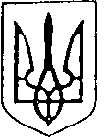 Україна                                                                                                               Більшівцівська  селищна  рада                                                                                              ІІІ сесія VIІI скликання РІШЕННЯвід 16 лютого 2021 року                                                              смт. Більшівці                № 208Про затвердження Програми «Фонд на виконання                                                                       депутатських повноважень»З метою оперативного вирішення питань соціально - економічного характеру безпосередньо за ініціативи та під контролем депутатів селищної ради, відповідно до Закону України «Про місцеве самоврядування в Україні», Більшівцівська селищна  рада вирішила:Затвердити Програму «Фонд на виконання депутатських повноважень».Фінансовому відділу передбачити у бюджеті кошти для фінансування Програми.Контроль за виконанням рішення покласти на постійну комісію з питань планування, фінансів, бюджету та соціально-економічного розвитку.        Більшівцівський селищний голова                               Василь Саноцький                                                                   ЗАТВЕРДЖЕНО:рішенням  ІІІ сесії VІІІ скликання                                                                                        Більшівцівської  селищної  ради                                                                                                                             від 16 лютого  2021 року № 208                                                     ПРОГРАМА                                                                                                               Фонд на виконання депутатських повноваженьРозділ I. Загальні положенняПрограма Фонд на виконання депутатських повноважень Більшівцівської селищної ради - частина коштів бюджету громади, спрямована на вирішення нагальних питань соціально-економічного розвитку територіальної громади безпосередньо з ініціативи та під контролем депутата Більшівцівської селищної ради.Фонд створюється з метою оперативного вирішення питань соціально- економічного характеру та більш ефективного використання бюджетних коштів.Програма Фонд на виконання депутатських повноважень (далі - Програма) визначає правові, організаційні та фінансові засади створення Депутатського фонду, а також порядок формування і розподілу коштів фонду, механізм контролю за їх витрачанням.Прийняття Програми передбачає надання змоги кожному депутату підвищити ефективність депутатської діяльності та рівень оперативного вирішення проблем виборців, підтримання зв'язку з виборцями, виконання їх доручень що випливають з потреб відповідної території селища чи територіальної громади в цілому.Програма розроблена відповідно до Конституції України, Законів України «Про місцеве самоврядування в Україні», «Про статус депутатів місцевих рад», Бюджетного кодексу України.Розділ II. Мета ПрограмиМетою Програми є:- забезпечення відповідних умов для ефективного здійснення депутатами Більшівцівської селищної ради своїх повноважень.- Сприяння депутатам селищної ради у вирішенні проблемних питань громадян виборчого округу чи громади в цілому.Розділ III. Термін реалізації ПрограмиПрограма приймається на невизначений термін. Зміни та доповнення до Програми приймаються відповідним рішенням ради.Розділ IV. Заходи ПрограмиОсновними заходами, на які спрямована Програма є:- вирішення проблемних питань виборців відповідного виборчого округу.-  улаштування дитячих  та спортивних майданчиків;  - благоустрій парків, скверів, ремонт доріг, тротуарів, обрізка дерев, озеленення, освітлення вулиць та під’їздів;  -  проведення в бюджетних поточних та капітальних ремонтів приміщень та покрівель, придбання меблів, матеріалів для ремонту, придбання інвентарю, покращення матеріально-технічної бази.- Проведення благоустрою територій виборчих округів.- Ліквідація в окремих випадках наслідків надзвичайних ситуацій та їх запобігання.- Інше, що не суперечить чинному законодавству України.Розділ V. Фінансування ПрограмиФінансування Програми проводиться за рахунок коштів Більшівцівського селищного бюджету на відповідний рік.Обсяг фінансування Програми визначається в рішенні Більшівцівської селищної ради про бюджет на відповідний рік.Розділ VI. Порядок використання коштів ПрограмиКошти Програми можуть бути використані тільки на витрати капітального характеру, які можуть здійснюватися з бюджету на відповідний рік.Кожен депутат має право на використання рівної частини коштів.Депутати можуть об’єднувати свої частки для спільного вирішення нагальних проблем мешканців громади.Кожен депутат має право на внесення пропозицій щодо напрямів використання частини коштів, передбачених Програмою.Для розгляду пропозицій депутатів щодо використання коштів створюється робоча група, склад якої затверджує Більшівцівська селищна рада з дотриманням представництва депутатських груп, фракцій та позафракційних депутатів.На підставі звернень виборців депутат приймає рішення про використання своєї частини депутатського фонду та подає наступні документи до робочої групи:- звернення (згідно з додатком до Програми);- обгрунтування витрат (звернення виборців та ін.).Термін подачі заяв до робочої групи - після 1 березня поточного року.Протягом 15 робочих днів робоча група:звертається до профільного виконавчого органу селищної ради про підтвердження необхідності і можливості проведення капітальних витрат, заявлених у зверненні депутата, і можливості виконання цих робіт;розглядає заяву депутата;інформує депутата про результати розгляду заяви.На підставі рекомендацій робочої групи вносяться зміни до бюджету на поточний рік в порядку, передбаченому законодавством та Регламентом ради.Депутат має право контролювати виконання свого звернення з використання коштів Фонду на виконання депутатських повноважень на всіх етапах його виконання.Розділ VII. Контроль за використанням коштів ПрограмиКонтроль за використанням коштів, передбачених на реалізацію заходів Програми, здійснює робоча група за поданням необхідної інформації фінансовим відділом Більшівцівської селищної ради.За підсумками року робоча група надає інформацію про використання коштів, передбачених Програмою.7.3 З метою своєчасного забезпечення фінансування видатків на реалізацію заходів Програми з пропозиції депутата, заявки приймаються до 01 жовтня поточного року.Фінансування витрат за рахунок Програми здійснюється фінансовим відділом  Більшівцівської селищної ради не пізніше 15 листопада поточного року.Звіт робочої групи про використання коштів Програми Фонд на виконання депутатських повноважень публікується відповідно до норм чинного законодавства.Додаток до п. 6.5.                                                                                                                    Програми «Фонд на виконання                                                                                  депутатських повноважень»Керівнику робочої групи з використання коштів Фонду________________________депутата Більшівцівської селищної ради _____________________________________З В Е Р Н Е Н Н ЯПро використання засобівФонду на виконання депутатських повноваженьАдреса -__________________________________________________________________ .Цільове призначення витрат - проведення капітального ремонту (або придбання обладнання) _________________________________________________________________________________Необхідні роботи Кошторис № додаєтьсяЗагальна сума витратДокументи, які подаються із заявою Передбачувані терміни здійснення проекту –Депутат селищної ради                              (П.І.Б.)      ________________« ___»_______________ 20	 р .